                                                                      UniSA Education Futures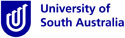 Centre for Research in Educational and Social Inclusion (CRESI)External Partner Organisation: History Trust of South Australia                                                                                                                        __________________________________________________________________________________________                                                                                                                                                                         Lead Researcher                                                                                                                                                                                                                                                    Deborah Green, PhDUniversity of South AustraliaEducation FuturesPhone 08 83024239deborah.green@unisa.edu.auReimagining History in South Australia: engaging primary students in local history PARTICIPANT INFORMATION STATEMENT (1) What is this study about?  This research aims to inform the quality and provision of resources that the History Trust of South Australia develop to support educational programs. The History Trust of South Australia operates the Migration Museum, National Motor Museum and the South Australian Maritime Museum and is the primary organisation that promotes South Australian history to schools and the community at large. Central to their long-term inclusion goal is the immediate priority to increase the engagement of young people in history through expanding the accessibility and contextualisation of resources to students, teachers, and community members in regional and remote locations: the primary focus of this proposed research collaboration with the University of South Australia. This study involves a 10-minute survey to capture the experiences of teachers in rural and remote areas of South Australia to ascertain which, if any, resources they have used, how they have used them, challenges and affordances of these and what they would like in future. Teachers across a diversity of remote and rural settings are invited to complete the online survey to explore their awareness and engagement with the History Trust of South Australia, including what, if any, resources they have used and how they have been used, their perceived effectiveness, and recommendations for future resource development. There is a possibility of this study developing Phase Two focus groups to explore how the History Trust's online resources can be used to support teaching and learning. (2) Who is conducting the study?  This study is a collaboration between the History Trust of South Australia and the research team at the University of South Australia consisting of Lead Researcher Dr Deborah Green, team members Dr Deborah Price, Dr Vitomir Kovanovic, Professor Sam Sellar, and Dr Annette Morphett. This project has been approved by the University of South Australia's Human Research Ethics Committee (Ethics Protocol 204623) and is jointly funded by the History Trust of South Australia and UniSA CRESI funding.(3) Who is participating in this study and what will it involve for me? You have been invited to participate in this study because you are a teacher in a rural and remote school who previously voluntarily provided your educational site contact details to the History Trust of South Australia. Participation is entirely free and voluntary and your decision to take part (or not) will not influence your relationship with the researchers, UniSA, the History Trust of South Australia or your school, now or in the future. Please note that, should you choose to withdraw, it may not be possible to distinguish and remove your data from the study results if these have already had any potentially identifying details removed.If you choose to participate in this study, you will be asked to complete an anonymous online survey which should take approximately 10 minutes. You are free to stop the survey at any time, in which case any responses provided will not be included in the study results. At the conclusion of the survey, you will be asked if you would like to be considered for inclusion in a focus group for a possible Phase Two of this study. This is not compulsory and you are under no obligation to participate further if you do not wish to. If you choose to be considered, you will be asked to provide your name and email address. Your survey responses will remain anonymous in any reporting. By completing the survey, you are giving your informed consent to participate. By giving your consent to take part in this study you are telling us that you:           Understand what you have read.  Agree to take part in the research study as outlined in this Participant Information Sheet.  Agree to the use of your personal information as described.  All participants will go into the draw to win a $100 gift voucher from Dymocks or one of five $75 Coles Myers Gift cards.(4) Are there any risks or costs associated with being in the study?  It is not anticipated that there are any risks to participation in this study beyond those encountered during everyday life. (5) What will happen to information about me that is collected during the study? By providing your consent, you are agreeing to us collecting personal information about you for the sole purpose of this research as outlined in this Participant Information Statement. The research team will take every care to remove any identifying material from the responses you provide, and participants (and their schools) will not be identified in the reporting of the research. Every effort will be made to ensure that responses are confidential and no information which could lead to the identification of any individual will be released, unless as required by law. Please be aware, however, that the researcher cannot ultimately guarantee the confidentiality or anonymity of material transferred by email or the internet. To maintain confidentiality of all participants, data will not be shared with anyone beyond the research team and the History Trust of South Australia. Data will be stored securely within the survey tool on a secure UniSA server during the study and for a period of five years with access granted only to those involved with the project. While the results of the study may appear in academic publications, participants will remain anonymous. All data will be permanently deleted after five years.  Please note that non-identifiable data collected in this project may be used in Phase Two focus groups and future related projects, for which ethics approval will be sought.(6) What if I have a question or complaint about the study?  If you have any questions about being a research participant in general or should you have any concerns or complaints about any aspect of the project or the way it is being conducted, please contact the Executive Officer of this Committee – humanethics@unisa.edu.au / tel: +61 8 8302 6330. 